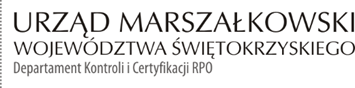 KC-I.432.304.3.2021                                                                             Kielce, dn. 03.11.2021 r.Samodzielny Publiczny Zespół ZakładówOpieki Zdrowotnej w Staszowieul. 11 Listopada 7828 – 200 StaszówINFORMACJA POKONTROLNA NR KC-I.432.304.3.2021/DKS-4z kontroli realizacji projektu nr RPSW.07.03.00-26-0005/19 pn. „Poprawa dostępu do wysokiej jakości opieki pediatrycznej poprzez przebudowę i doposażenie Oddziału Pediatrii Szpitala                w Staszowie”, realizowanego w ramach Działania 7.3 „Infrastruktura zdrowotna i społeczna”, 7 Osi priorytetowej „Sprawne usługi publiczne” Regionalnego Programu Operacyjnego Województwa Świętokrzyskiego na lata 2014 - 2020, polegającej na weryfikacji dokumentów w zakresie prawidłowości przeprowadzenia właściwych procedur dotyczących udzielania zamówień publicznych, przeprowadzonej na dokumentach w siedzibie Instytucji Zarządzającej Regionalnym Programem Operacyjnym Województwa Świętokrzyskiego na lata 2014 – 2020 w dniach 11-15.10.2021 roku oraz na dokumentach zamieszczonych przez Beneficjenta                       w systemie SL 2014 w dniach: 21.10.2021 r. i  02.11.2021 r.I. INFORMACJE OGÓLNE:1.Nazwa i adres badanego Beneficjenta:   Samodzielny Publiczny Zespół Zakładów Opieki Zdrowotnej w Staszowie    ul. 11 Listopada 78, 28 – 200 Staszów2. Status prawny Beneficjenta:    Samodzielne publiczne zakłady opieki zdrowotnejII. PODSTAWA PRAWNA KONTROLI:Niniejszą kontrolę przeprowadzono na podstawie art. 23 ust. 1 w związku z art. 22 ust. 4 ustawy z dnia 11 lipca 2014 r. o zasadach realizacji programów w zakresie polityki spójności finansowanych w perspektywie finansowej 2014-2020 (Dz.U. z 2020 r., poz. 818 j.t.).III. OBSZAR I CEL KONTROLI:1. 	Cel kontroli stanowi weryfikacja dokumentów w zakresie prawidłowości przeprowadzenia przez Beneficjenta właściwych procedur dotyczących udzielania zamówień publicznych w ramach realizacji projektu nr RPSW.07.03.00-26-0005/19.2.	Weryfikacja obejmuje dokumenty dotyczące udzielania zamówień publicznych związanych z wydatkami przedstawionymi przez Beneficjenta we wniosku o płatność nr RPSW.07.03.00-26-0005/19-010.3.	Kontrola przeprowadzona została przez Zespół Kontrolny złożony z pracowników Departamentu Kontroli i Certyfikacji RPO Urzędu Marszałkowskiego Województwa Świętokrzyskiego z siedzibą w Kielcach, w składzie:- Dariusz Kosela – Inspektor (kierownik Zespołu Kontrolnego),- Małgorzata Walczak – Główny Specjalista (członek Zespołu Kontrolnego).IV. USTALENIA SZCZEGÓŁOWE:W wyniku dokonanej w dniach od 10-15.10.2021 roku oraz w dniu 21.10.2021 r. i w dniu 02.11.2021 r. weryfikacji dokumentów dotyczących zamówień udzielonych w ramach projektu nr RPSW.07.03.00-26-0005/19, przesłanych do Instytucji Zarządzającej Regionalnym Programem Operacyjnym Województwa Świętokrzyskiego na lata 2014 – 2020 przez Beneficjenta za pośrednictwem Centralnego systemu teleinformatycznego SL2014, Zespół Kontrolny ustalił, że Beneficjent w trybie podstawowym, zgodnie z art. 275 pkt 2 ustawy z dnia 11.09.2019 – Prawo zamówień publicznych ( j.t. Dz.U. z 2021 r., poz. 1129 ) przeprowadził postępowanie  o udzielenie zamówienia publicznego, które zostało wszczęte w dniu 19.04.2021 r. poprzez zamieszczenie ogłoszenia o zamówieniu w Biuletynie Zamówień Publicznych pod numerem 2021/BZP0003501801/01. Celem przedmiotowego postępowania był wybór dostawców sprzętu medycznego, t.j.: ssaków elektrycznych (2 szt.), aparatu EKG, defibrylatora, zestawu do kontrolowanej insulinoterapii, zestawu bronchoskopów jednorazowych z bazą.Następstwem rozstrzygnięcia w/w postępowania, było zawarcie w dniu 25.05.2021 r.:- umowy nr DZPiZ-380-8/p.1/2021 pomiędzy Beneficjentem, a Wykonawcą – Medela Polska sp. z o.o. z siedzibą  w Warszawie. Wartość udzielonego zamówienia wynosi 12 177,00 zł brutto,- umowy nr DZPiZ-380-8/p.2/2021 pomiędzy Beneficjentem, a Wykonawcą – MDS Cardio             sp. z o.o. z siedzibą  w Warszawie. Wartość udzielonego zamówienia wynosi 20 776,07 zł brutto,- umowy nr DZPiZ-380-8/p.3/2021 pomiędzy Beneficjentem, a Wykonawcą – Stryker Polska sp. z o.o. z siedzibą  w Warszawie. Wartość udzielonego zamówienia wynosi 25 803,79 zł brutto,- umowy nr DZPiZ-380-8/p.4/2021 pomiędzy Beneficjentem, a Wykonawcą – Aesculap Chifa sp. z o.o. z siedzibą  w Nowym Tomyślu. Wartość udzielonego zamówienia wynosi                              32 400,00 zł brutto,- umowy nr DZPiZ-380-8/p.5/2021 pomiędzy Beneficjentem, a Wykonawcą – Biamaditek                sp. z o.o. z siedzibą  w Białymstoku. Wartość udzielonego zamówienia wynosi 26 454,60 zł brutto.Wynikający z w/w umów przedmiot zamówienia został zrealizowany w zakresie wynikającym z dokumentów zamówienia oraz w terminie.W wyniku weryfikacji przedmiotowego postępowania o udzielenie zamówienia publicznego, kontrolujący stwierdzili, iż w systemie SL 2014 Beneficjent nie zamieścił pełnej dokumentacji dotyczącej przeprowadzonego postępowania o udzielenie zamówienia publicznego. W toku trwającego postępowania kontrolnego Beneficjent zamieścił  w systemie SL 2014 brakujące dokumenty, a w szczególności karty katalogowe zakupionych urządzeń oraz protokoły potwierdzające przeprowadzone szkolenia.  Lista sprawdzająca stanowi dowód nr 1 do niniejszej informacji pokontrolnej.V. REKOMENDACJE I ZALECENIA POKONTROLNE:Ustalenia o średnim stopniu istotności.W trakcie weryfikacji dokumentacji dotyczącej wyboru dostawców sprzętu medycznego, stwierdzono,  że doszło do naruszenia § 12 ust. 7 oraz ust. 10 umowy o dofinansowanie projektu przez niewykonanie przez Beneficjenta zobowiązania do przekazania pełnej dokumentacji                                z przeprowadzonego postępowania o udzielenie zamówienia w systemie  SL 2014, w terminie 14 dni liczonymi odpowiednio od dnia zawarcia umów z dostawcami lub zajścia zdarzenia mającego wpływ na informacje zawarte w przedmiotowym module. W związku z powyższym IZ RPOWŚ zaleca w przyszłości zamieszczanie przez Beneficjenta                        w systemie SL 2014  pełnej dokumentacji związanej z przeprowadzonymi postępowaniami zgodnie z § 12 ust. 7  i ust. 10 umowy o dofinansowanie.        Niniejsza informacja pokontrolna zawiera 4 strony oraz 1 dowód, który dostępny jest 
do wglądu w siedzibie Departamentu Kontroli i Certyfikacji RPO, ul. Wincentego Witosa 86, 25 – 561 Kielce. Dokument sporządzono w dwóch jednobrzmiących egzemplarzach, z których jeden zostaje przekazany Beneficjentowi. Drugi egzemplarz oznaczony terminem „do zwrotu” należy odesłać na podany powyżej adres w terminie 14 dni od dnia otrzymania Informacji pokontrolnej.       Jednocześnie informuje się, iż w ciągu 14 dni od dnia otrzymania Informacji pokontrolnej Beneficjent może zgłaszać do Instytucji Zarządzającej pisemne zastrzeżenia, co do ustaleń                   w niej zawartych. Zastrzeżenia przekazane po upływie wyznaczonego terminu nie będą uwzględnione.       Kierownik Jednostki Kontrolowanej może odmówić podpisania Informacji pokontrolnej informując na piśmie Instytucję Zarządzającą o przyczynach takiej decyzji.Kontrolujący:      IMIĘ I NAZWISKO: Dariusz Kosela               …………………………..IMIĘ I NAZWISKO: Małgorzata Walczak      …………………………..								 Kontrolowany/a:                                                                                  .…………………………………